泰山的產品行銷標示第二十四條 等級：進階資料來源：2018年泰山企業社會責任報告書泰山企業恪守基本法規做為生產的最低安全標準，並設專人隨時查閱更新法規項目，並揭露當年度之狀況企業概述泰山企業成立於1950年10月26日，由詹玉柱四兄弟在員林設立益裕製油廠開始，發展成專業食品廠，已傳承三代經營。泰山早期靠著生產沙拉油、畜養飼料及外銷罐頭獲利，1973年泰山油脂廠與食品廠在田中動土建廠，奠定了泰山壯大的基礎。1984年起，泰山企業根基以「傳統美食現代化」策略切入內銷市場，成功推出仙草蜜、八寶粥等罐裝甜品，站穩民生消費食品市場一席之地，並於1989股票上市。泰山企業股份有限公司是台灣知名食品業者，田中食品廠及油脂廠設有四條生產線，主要生產（點心罐頭、寶特瓶飲品、冷藏新鮮屋飲品、家用油及業務用油）服務台灣一般零售通路消費者與餐飲通路，並設有水產飼料廠服務國內養殖業者飼料供應需求，及北斗牧場進行豬隻畜養業務。案例描述政府法規隨著時事現況不斷修訂，泰山恪守基本法規做為生產的最低安全標準，並設專人隨時查閱更新法規項目，若發現主管機關將發布新修訂食品法規或重大影響之草案時，即刻著手通知各相關單位準備因應。泰山企業在2018年遭裁罰案件計1件，裁處原因為網路購物中心販售之油品《泰山芥花油》2.6公升使用廣告字句有易生誤解情形，遭彰化縣衛生局裁罰4萬元。泰山在接到衛生局通知後立即撤除該廣告字句，並接受政府指正。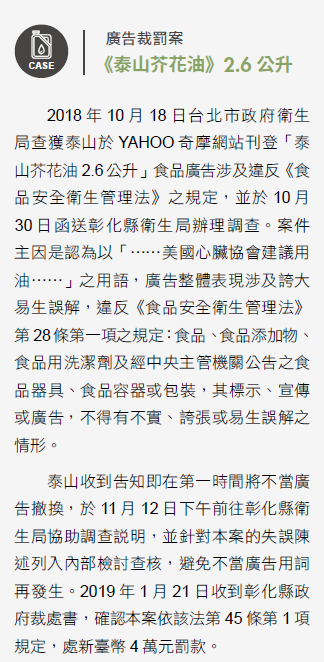 